Publicado en Barcelona el 18/04/2017 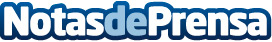 Virospack culmina su proceso de expansión con la inauguración de una nueva fábrica La empresa catalana, fabricante de cuenta gotas para cosméticos, inaugurará una moderna unidad productiva en Badalona. La compañía, que ha cerrado 2016 con una facturación de 23,5 millones de euros, finaliza este año su proceso de expansión iniciado hace cuatroDatos de contacto:Josep Salvat i SangràConsultor de comunicación606 384 004Nota de prensa publicada en: https://www.notasdeprensa.es/virospack-culmina-su-proceso-de-expansion-con Categorias: Finanzas Consumo Premios Otras Industrias http://www.notasdeprensa.es